Beobachtung der Selbst-, Sozial- und der Methodenkompetenz im Schullandheim
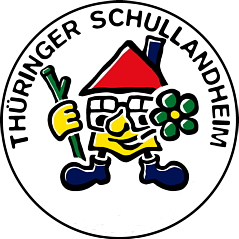 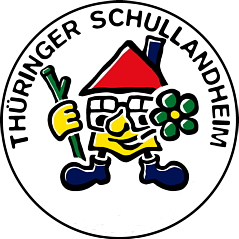 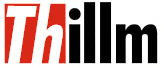 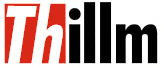 1= Das gelingt ihr/ihm selbstständig.
2= Das gelingt ihr/ihm überwiegend selbstständig.
3= Sie/er braucht dabei manchmal Hilfe. 
4= Sie/er braucht dabei noch sehr viel Hilfe.Hinweis: Die Beobachtungsschwerpunkte für die Sachkompetenz ergeben sich aus der Thematik des jeweiligen Bausteins und werden deshalb hier nicht aufgeführt.Name_______Name_______Name_______Name_______Name_______Name_______Name_______Name_______Name_______Sozial- und Selbstkompetenz 
(Einstellungen und Haltungen)setzt sich Lern- und Verhaltenszieleplant den Lern- und Arbeitsprozessübernimmt Verantwortung für den gemeinsamen Lernprozesshält sich an vereinbarte Gesprächs- und Verhaltensregelnkontrolliert die eigene Arbeit 
und schätzt sie kritisch einhilft anderen, wenn sie Unterstützung brauchthört anderen zu 
und akzeptiert ihre Meinungengeht konstruktiv mit Kritik und Konflikten umarbeitet zielstrebig und ausdauerndnutzt die zur Verfügung stehende Zeit effektivgeht sorgfältig mit Arbeitsmitteln umMethodenkompetenz (Fähigkeiten und Fertigkeiten)formuliert selbstständig Forschungsfragenwählt geeignete Informationsquellen ausbewertet gesammelte Informationen kritisch nutzt geeignete Methoden für den Arbeitsprozessstellt Arbeitsergebnisse strukturiert zusammenpräsentiert Arbeitsergebnisse anschaulich und verständlich